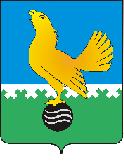 Ханты-Мансийский автономный округ-Юграмуниципальное образованиегородской округ город Пыть-ЯхАДМИНИСТРАЦИЯ ГОРОДАП О С Т А Н О В Л Е Н И ЕО внесении изменений впостановление администрациигорода от 20.03.2017 № 62-па«О комиссии в сферепрофилактики правонарушенийв муниципальном образованиигородской округ город Пыть-Ях»(в ред. от 02.04.2018 № 53-па,от 09.10.2018 № 319-па, от 19.11.2019 № 461-па)	В соответствии с Федеральным законом от 23.06.2016 № 182-ФЗ «Об основах системы профилактики правонарушений в Российской Федерации», постановлением Губернатора Ханты-Мансийского автономного округа – Югры от 08.05.2007 № 77 «О Комиссии по профилактике правонарушений Ханты-Мансийского автономного округа - Югры» (в ред. от 16 сентября 2019 года № 65), в связи с изменением структуры, штатного расписания в соответствии с распоряжением администрации города Пыть-Яха от 27.12.2019 № 3014-ра «О внесении изменений и утверждении штатного расписания администрации города», решением Думы города Пыть-Яха № 288 от 19.12.2019 «О внесении изменения в решение Думы города Пыть-Яха от 07.02.2017 № 64 «Об утверждении структуры администрации города Пыть-Яха – исполнительно-распорядительного органа муниципального образования» внести в постановление администрации города от 20.03.2017 № 62-па «О комиссии в сфере профилактики правонарушений муниципального образования городской округ город Пыть-Ях» следующие изменения:1. Пункт 5.5. Раздела 5 Приложения № 1 к постановлению изложить в следующей редакции:«5.5. Заседания Комиссии проводятся по мере необходимости, но не реже одного раза в квартал и считаются правомочными при участии не менее половины от установленного числа членов Комиссии. В случае невозможности присутствия члена Комиссии на заседании может присутствовать лицо уполномоченное членом Комиссии, по согласованию с председателем Комиссии, с правом решающего голоса.».2. Приложение № 2 к постановлению изложить в новой редакции согласно приложению.3. Отделу по внутренней политике, связям с общественными организациями и СМИ управления по внутренней политике (О.В. Кулиш) опубликовать постановление в печатном средстве массовой информации «Официальный вестник».4. Отделу по информационным ресурсам (А.А. Мерзляков) разместить постановление на официальном сайте администрации города в сети Интернет.5. Настоящее постановление вступает в силу после его официального опубликования.6. Контроль за выполнением постановления возложить на первого заместителя главы города.Глава города Пыть-Яха                                                                  А.Н. МорозовПриложение к постановлению администрациигорода Пыть-Яха    Составкомиссии в сфере профилактики правонарушенийв муниципальном образовании городской округ город Пыть-ЯхЧлены комиссии:глава города Пыть-Яха, председатель комиссиипервый заместитель главы города, заместитель председателя комиссии начальник отдела Министерства внутренних дел России по г. Пыть-Яху, заместитель председателя комиссииглавный специалист отдела по работе с комиссиями и Советом по противодействию коррупции управления по внутренней политике администрации города Пыть-Яха, секретарь комиссиизаместитель главы города (курирующий социальные вопросы)начальник управления по внутренней политике администрации города Пыть-Яханачальник отдела по работе с комиссиями и Советом по противодействию коррупции управления по внутренней политике администрации города Пыть-Яхадиректор департамента образования и молодежной политики администрации города Пыть-Яханачальник отдела по физической культуре и спорту администрации города Пыть-Яханачальник отдела по культуре и искусству администрации города Пыть-Яхакомандир народной дружины города Пыть-Яхазаведующий отделом по внутренней политике, связям с общественными организациями и СМИ управления по внутренней политике администрации города Пыть-Яхазаместитель начальника полиции (по охране общественного порядка) отдела Министерства внутренних дел России по городу Пыть-Яху (по согласованию)начальник филиала по городу Пыть-Яху ФКУ Уголовно-исполнительная инспекция Управления Федеральной службы исполнения наказаний России по ХМАО-Югре (по согласованию)депутат Думы города Пыть-Яха (по согласованию)депутат Думы города Пыть-Яха (по согласованию)начальник отдела надзорной деятельности по г. Пыть-Ях, Нефтеюганск и Нефтеюганскому району управления надзорной деятельности и профилактической работы Главного управления МЧС России по ХМАО-Югре (по согласованию)начальник Пыть-Яхского отдел вневедомственной охраны – филиала ФГКУ «УВО ВНГ России по ХМАО-Югре» (по согласованию)заместитель главного врача Пыть-Яхского окружной клинической больницыначальник Управления социальной защиты населения по г. Пыть-Яху Департамента социального развития Ханты-Мансийского автономного округа - Югрыдиректор КУ ХМАО-Югры «Пыть-Яхский центр занятости населения»